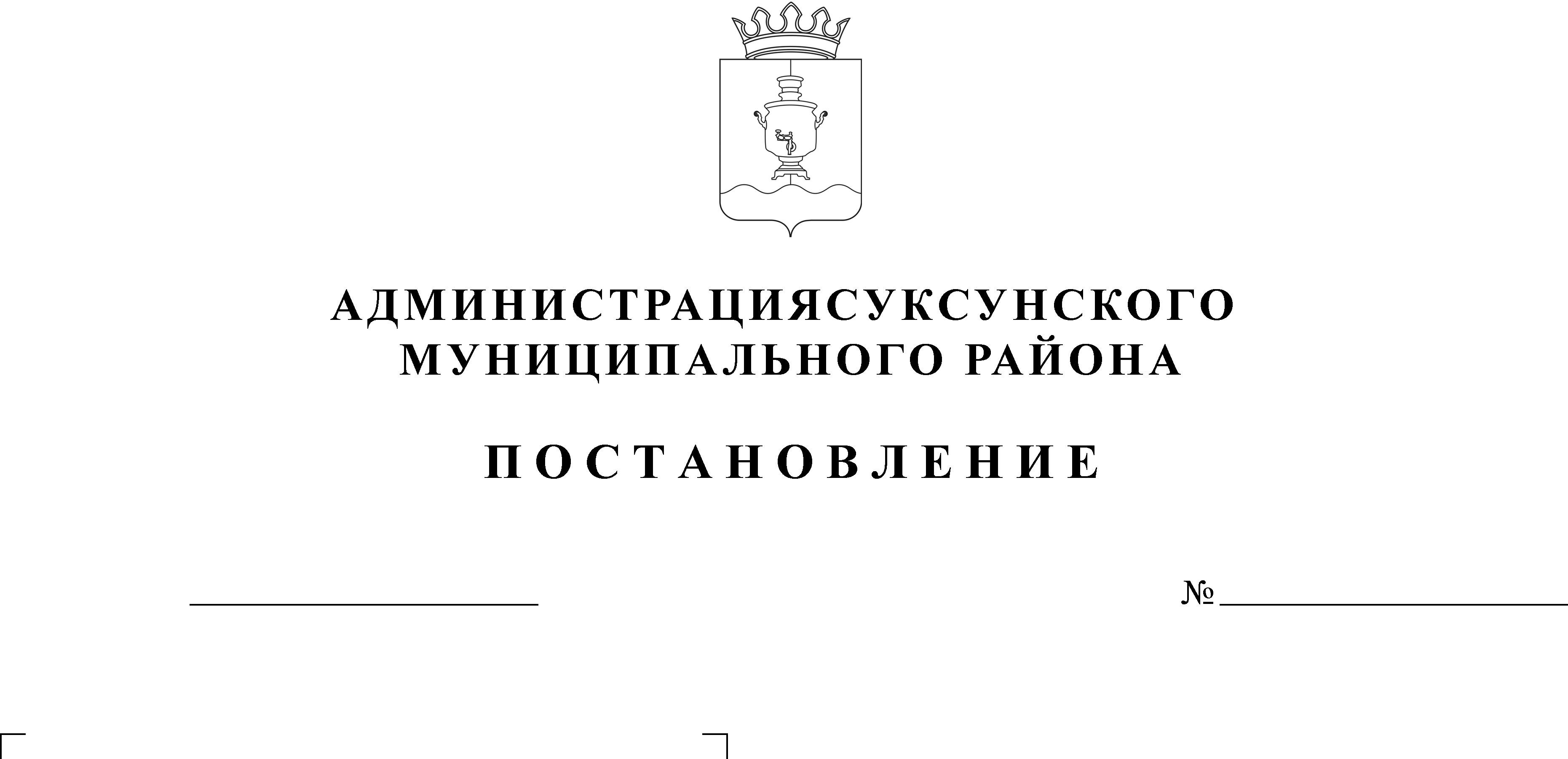 В соответствии со статьей 40 Градостроительного кодекса Российской Федерации, с Правилами землепользования и застройки Суксунского городского поселения, утвержденные решением Думы Суксунского городского поселения от 22.08.2013 № 278 «Об утверждении Правил землепользования и застройки Суксунского городского поселения» (в ред. от 13.09.2016), на основании личного заявления А.Г. Бажина от 18.09.2018 г.ПОСТАНОВЛЯЮ:Разрешить отклонение от предельных параметров разрешенного строительства, установленных Правилами землепользования и застройки Суксунского городского поселения, для территориальной зоны Ж1 – Зона застройки индивидуальными жилыми домами, в части уменьшения минимальной площади земельного участка для ведения личного подсобного хозяйства с 400 кв.м. до 300 кв.м., в отношении земельного участка с кадастровым номером 59:35:0010116:60, расположенного по адресу: Пермский край, Суксунский район, п. Суксун, ул. Совхозная, напротив д. 1.Контроль за исполнением настоящего Постановления оставляю за собой.Глава муниципального района –глава Администрации Суксунскогомуниципального района							П.Г. Третьяков     Приложение 1к Решению Думы Суксунского городского поселенияот 23.04.2019 №24